ANEXO IIRelatório Final3) 	Desenvolvimento das Atividades:Fazer uma análise crítica do desenvolvimento das atividades no decorrer do Processo Educacional em Saúde, tendo como base os objetivos propostos. Avaliação do Desenvolvimento do Processo Educacional:	Fazer uma avaliação do desenvolvimento do Processo Educacional pontuando os pontos positivos e os que precisam ser melhorados em outros processos educacionais.Conteúdo Programático (em tópicos):	Apresentar os conteúdos programáticos que foram trabalhados no decorrer do Processo Educacional.Município - TO, ________de______________ de 20_______._____________________________________Assinatura do Técnico Responsável_____________________________________Assinatura da Assessoria Responsável_____________________________________Assinatura da Gerência Responsável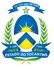 SECRETARIA DE ESTADO DA SAÚDE(Inserir o nome da Superintendência / Diretoria solicitante)Relatório FinalPROCESSO EDUCACIONAL:PROCESSO EDUCACIONAL:PERÍODO:Início: ____ / ____ / ____						Término: ____ / ____ / ____PERÍODO:Início: ____ / ____ / ____						Término: ____ / ____ / ____CARGA HORÁRIA:CARGA HORÁRIA:DIRETORIA RESPONSÁVEL:ÁREA TÉCNICA RESPONSÁVEL:DIRETORIA RESPONSÁVEL:ÁREA TÉCNICA RESPONSÁVEL:NÚMERO TOTAL DE DISCENTES:                                     TELEFONE:NÚMERO TOTAL DE DISCENTES:                                     TELEFONE:1) MUDANÇAS ESPERADAS NO PROCESSO DE TRABALHO DOS PROFISSIONAIS:___________________________________________________________________________________1) MUDANÇAS ESPERADAS NO PROCESSO DE TRABALHO DOS PROFISSIONAIS:___________________________________________________________________________________2) COMPETÊNCIAS/HABILIDADES DESENVOLVIDAS:2) COMPETÊNCIAS/HABILIDADES DESENVOLVIDAS: